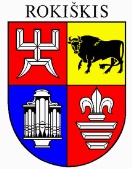 ROKIŠKIO RAJONO SAVIVALDYBĖS TARYBASPRENDIMASDĖL valstybinės žemės sklypo, ESANČIO GELEŽINKELIEČIŲ GATVĖJE ROKIŠKYJE, nuomos teisĖS perleidIMO 2024 m. birželio 27 d. Nr. TS-236RokiškisVadovaudamasi Lietuvos Respublikos civilinio kodekso 6.394 straipsnio 3 dalimi, 6.491 straipsnio 1 dalimi, Lietuvos Respublikos vietos savivaldos įstatymo 7 straipsnio 9 punktu, 15 straipsnio 2 dalies 20 punktu, 63 straipsnio 4 dalimi, Lietuvos Respublikos žemės įstatymo 7 straipsnio 1 dalies 2 punktu, 9 straipsnio 1 dalies 1 punktu, Kitos paskirties valstybinės žemės sklypų pardavimo ir nuomos taisyklių, patvirtintų Lietuvos Respublikos Vyriausybės 1999 m. kovo 9 d. nutarimu Nr. 260 „Dėl Kitos paskirties valstybinės žemės sklypų pardavimo ir nuomos taisyklių patvirtinimo“ (Lietuvos Respublikos Vyriausybės 2024 m. kovo 27 d. nutarimo Nr. 210 redakcija), 55 punktu, atsižvelgdama į H. Mižutavičiaus krovinių pervežimo įmonės 2024 m. gegužės 28 d. prašymą, Rokiškio rajono savivaldybės taryba n u s p r e n d ž i a:1. Sutikti, kad H. Mižutavičiaus krovinių pervežimo įmonė, kodas 173218410, perleistų 0,2153 ha valstybinės žemės sklypo, unikalus Nr. 7375-0028-0011, kadastro Nr. 7375/0028:11, esančio Rokiškyje, Geležinkeliečių g. 18A, nuomos teisę, atsiradusią Nekilnojamojo turto registre (registro Nr. 73/6869) įregistruotos 2009 m. spalio 6 d. valstybinės žemės sklypo nuomos sutarties Nr. N73/09-0021 pagrindu, reikalingą kartu perleidžiamam pastatui – sandėliui, unikalus Nr. 7392-0000-2017, esančiam Rokiškyje, Geležinkeliečių g. 18A, eksploatuoti.2. Nustatyti, kad šis sprendimas galioja tris mėnesius nuo jo priėmimo dienos.Sprendimas per vieną mėnesį gali būti skundžiamas Lietuvos administracinių ginčų komisijos Panevėžio apygardos skyriui adresu Respublikos g. 62, Panevėžys, Lietuvos Respublikos ikiteisminio administracinių ginčų nagrinėjimo tvarkos įstatymo nustatyta tvarka.Savivaldybės meras                                                                                                 Ramūnas GodeliauskasJūratė Deksnienė